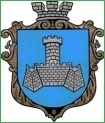 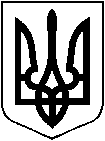 УКРАЇНАм. Хмільник Вінницької областіРОЗПОРЯДЖЕННЯМІСЬКОГО ГОЛОВИВід “06” грудня  2017 р.                                                                        № 473-р Про скликання та порядок підготовки							               45  позачергової сесії міської ради 7 скликанняВраховуючи службові записки заступника міського голови з питань діяльності виконавчих органів міської ради А.В. Сташка від 28.11.2017р. №2939/01-21, начальника управління житлово-комунального господарства та комунальної власності міської ради І.Г. Сташка від 06.12.2017р., в.о. начальника управління праці та соціального захисту населення міської ради І.Я. Тимошенко від 02.12.2017р. №2984/01-29, начальника відділу земельних відносин міської ради С.В. Тишкевич від 06.12.2017р. та начальника фінансового управління міської ради Т.П. Тищенко від 06.12.2017р., відповідно до ст. 42 Закону України “Про місцеве самоврядування в Україні”:1. Скликати позачергову 45 сесію міської ради 7 скликання 08 грудня 2017 року о 12.00 годині в залі засідань міської ради /2 поверх/.2. На розгляд сесії винести питання:- «Про внесення змін до Комплексної програми покращення умов медичного обслуговування жителів міста на 2016-2019 роки (зі змінами)»Інформація: Підвальнюка Ю.Г., начальника управління економічного розвитку та євроінтеграції міської ради - «Про внесення змін до Міської комплексної програми «Добро» на 2017 р. (зі змінами)»Інформація: Тимошенко І.Я., в.о. начальника управління праці та соціального захисту населення міської ради;- «Про внесення змін та доповнень Міської комплексної програми підтримки учасників Антитерористичної операції та членів їхніх сімей – мешканців м. Хмільника на 2017 р. (зі змінами)»Інформація: Тимошенко І.Я., в.о. начальника управління праці та соціального захисту населення міської ради;        - «Про внесення змін та доповнень до міської цільової Програми регулювання земельних відносин та управління комунальною власністю у місті Хмільнику на 2017-2020 роки (зі змінами)»Інформація: Сташка І.Г., начальника управління житлово-комунального господарства та комунальної власності міської ради- «Про внесення змін до Програми забезпечення населення міста якісною питною водою на  2013-2020 рр., затвердженої рішенням 34 сесії міської ради 6 скликання від 21.12.2012 року № 979  (зі змінами)»Інформація: Сташка І.Г., начальника управління житлово-комунального господарства та комунальної власності міської ради- «Про внесення змін  до міської Програми утримання дорожнього господарства міста Хмільника на 2016-2017 рр., затвердженої  рішенням 3 сесії міської ради 7 скликання від 04.12.2015р. №39 (зі змінами)»Інформація: Сташка І.Г., начальника управління житлово-комунального господарства та комунальної власності міської ради- «Про затвердження міської програми розвитку житлово-комунального господарства та благоустрою міста Хмільника на 2018 рік»Інформація: Сташка І.Г., начальника управління житлово-комунального господарства та комунальної власності міської ради- «Про затвердження  Програми підвищення  енергоефективності та зменшення споживання енергоресурсів в  м. Хмільнику на 2018-2020роки»Інформація: Сташка І.Г., начальника управління житлово-комунального господарства та комунальної власності міської ради- «Про затвердження   Програми утримання дорожнього господарства  міста Хмільника на 2018-2020 роки»Інформація: Сташка І.Г., начальника управління житлово-комунального господарства та комунальної власності міської ради         -  «Про розгляд заяви ПП «Іванов» щодо надання дозволу на виготовлення проекту землеустрою щодо відведення земельної ділянки, що розташована у місті Хмільнику по вул. Пушкіна, 74»Інформація: Тишкевич С.В., начальника відділу земельних відносин міської ради; - «Про внесення змін до рішення 28 сесії міської ради 7 скликання від 22.12.2016р. № 643 «Про бюджет міста Хмільника на 2017 рік» (зі змінами)» Інформація: Тищенко Т.П., начальника фінансового управління міської ради.3. Рекомендувати головам постійних комісій міської ради з питань планування, бюджету, економічного розвитку та підприємництва, з питань комплексного розвитку міста, регулювання комунальної власності і земельних відносин, з питань законності, громадського порядку, соціального захисту населення, регламенту та депутатської діяльності, з питань охорони здоров’я, екології та курортного розвитку провести засідання комісій 08 грудня 2017 року о 10.00 год.4. Головам постійних комісій висновки, пропозиції (рекомендації) до розглянутих на комісії питаннях направити міському голові до початку сесії               08 грудня 2017 року.5. Відділу інформаційної діяльності та комунікацій із громадськістю міської ради про місце, дату, час проведення та порядок денний сесії поінформувати населення через офіційний веб-сайт міста Хмільника, а відділу організаційно-кадрової роботи міської ради депутатів міської ради.6. Контроль за виконанням цього розпорядження залишаю за собою.Міський голова		                    			 			С.Б.РедчикП.В.КрепкийС.П. МаташО.В. ТендерисН.А. БуликоваО.О. Найчук